CAREER OBJECTIVETo serve in a Supply chain management filed, where there is opportunity for utilizing my skills and upgrading my knowledge in the process of growth of the organization.WORK EXPERIENCES IN SUPPLY CHAIN MANAGEMENT- 2 YEARSDecember 2013 – April 2015 Company –Adonis Staff Services Pvt Ltd, Chennai.It’s a worldwide electronics design, fabrication, assembly and test company. Services include printed circuit board, metal, and plastics fabrication		Job Title --Senior Analyst,(procurement ) in the field of Supply Chain managementResponsibilities –Coordinating procurement process,Planning with our site engineers, making bill of materials(BOM),sourcing,sending RFQ,placing PO and handling suppliers globally, working in ERP,negotiating,pull in and push out if required, tracking meterail,Completing back orders after receiving missing items,alerting traffic team,working with our finance department to make sure payment done within the notice periods, reporting to senior manager.Experience – 1 yearAugust 2011 – December 2012 Company -Sun Industrial Automation and Solutions, Chennai.It’s a  automation and monitoring and safety solutions for telecom, power backup and process control segments.Job Title –Junior Executive,(procurement) in the field of Supply Chain management.Responsibilities –Coordinating procurement projects, Placing PO and tracking material, monitoring warehouse, ensuring materials are available for production, reporting to assistance manager.Experience ~ 1 yearEDUCATIONAL QUALIFICATIONSACADAMIC PROJECT UNDERTAKENTitle		:  Advance GSM Based Real Time Atmospheric Weather Monitoring SystemDescription	: In this project pressure and temperature sensors are embedded with hydrogen balloon and send to the atmosphere for up to date weather monitoring. These measured values are then transmitted to the ground station through GSM Module for display. Radio frequency signals are used for communicate between ground station and balloon floating station (space station) respectivelyCERTIFICATION COURSECompleted IAO standard certificated course in PLC, SCADA, and DCS at Technocrat automation, Chennai.Description:PLC- KEYENCE,OMRON,GE FANUC,SIEMENS,ABB,ABSCADA- FIX32,INTOUCHDCS- ABB DCS PROGRAMMING SKILLSMS Office ERP Tool- BAAN(Export) , SAP(Beginning level)PLC, SCADA, DCS.Programming in C and SqlEXTRA-CURRICULAR ACTIVITIESWon first place in Anna University zonal basketball tournament and won number of district level basketball tournamentEvent co-ordinator of the robot race at DENCHE’11 national level symposiumPERSONAL INFORMATIONDate of Birth		:13th Jan 1990 Languages Known	: English,Tamil and Malayalam 	Nationality		: Indian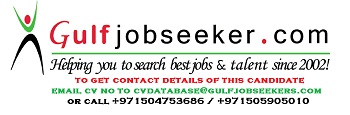 Gulfjobseeker.com CV No: 1469088Course (Stream)/ExaminationInstitution/UniversityYear of PassingAggregateB.E[Electronics & Communication]Loyola Institute Of Technology, Chennai2011First class with  68%HSCSt.Ignatious Higher Secondary School,2007First class with 77%               SSLCSt.Ignatious Higher Secondary School,         2005First class with         82%